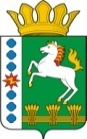 КОНТРОЛЬНО-СЧЕТНЫЙ ОРГАН ШАРЫПОВСКОГО МУНИЦИПАЛЬНОГО ОКРУГАКрасноярского краяЗаключениена проект Постановления администрации Шарыповского муниципального округа «О внесении изменений в Постановление администрации Шарыповского муниципального округа от 17.06.2021 № 457-п «Об утверждении муниципальной программы Шарыповского муниципального округа «Развитие культуры» (в ред. от 17.06.2021, от 29.11.2021, от 31.03.2022)25 июля  2022 год 	                                                			              № 29Настоящее экспертное заключение подготовлено Контрольно – счетным органом Шарыповского муниципального округа Красноярского края на основании ст. 157 Бюджетного  кодекса Российской Федерации, ст. 9 Федерального закона от 07.02.2011 № 6-ФЗ «Об общих принципах организации и деятельности контрольно – счетных органов субъектов Российской Федерации и муниципальных образований», ст. 15 Решения Шарыповского окружного Совета депутатов от 14.12.2021 № 5-32р «Об утверждении Положения о Контрольно – счетном органе Шарыповского муниципального округа Красноярского края» и в соответствии со стандартом организации деятельности Контрольно-счетного органа Шарыповского муниципального округа Красноярского края СОД 2 «Организация, проведение и оформление результатов финансово-экономической экспертизы проектов Решений Шарыповского окружного Совета депутатов и нормативно-правовых актов по бюджетно-финансовым вопросам и вопросам использования муниципального имущества и проектов муниципальных программ» утвержденного приказом Контрольно-счетного органа Шарыповского муниципального округа Красноярского края от 25.01.2021 № 03.Представленный на экспертизу проект Постановления администрации Шарыповского муниципального округа «О внесении изменений в Постановление администрации Шарыповского муниципального округа от 17.06.2021 № 457-п «Об утверждении муниципальной программы Шарыповского муниципального округа «Развитие культуры» (в ред. от 17.06.2021, от 29.11.2021, от 31.03.2022) направлен в Контрольно – счетный орган Шарыповского муниципального округа Красноярского края  21 июля 2022 года. Разработчиком данного проекта муниципальной программы является муниципальное казенное учреждение «Управление культуры  и муниципального архива» Шарыповского муниципального округа.Основанием для разработки муниципальной программы является:- статья 179 Бюджетного кодекса Российской Федерации;- постановление администрации Шарыповского муниципального округа от 13.04.2021 № 288-п «Об утверждении Порядка принятия решений о разработке муниципальных программ Шарыповского муниципального округа, их формирования и реализации»;- распоряжение администрации Шарыповского муниципального округа от 21.07.2021 № 374-р «Об утверждении перечня муниципальных программ Шарыповского муниципального округа».Исполнитель муниципальной программы муниципальное казенное учреждение «Управление культуры  и муниципального архива» Шарыповского муниципального округа.Соисполнители муниципальной программы отсутствуют.Подпрограммами муниципальной программы являются:- подпрограмма 1 «Сохранение культурного наследия»;- подпрограмма 2 «Поддержка народного творчества»;- подпрограмма 3 «Развитие архивного дела»;-подпрограмма 4 «Обеспечение реализации муниципальной программы и прочие мероприятия».Цель муниципальной программы - создание условий для развития и реализации стратегической роли культуры как фактора формирования духовно-нравственной, творческой, гармонично развитой личности.Мероприятие проведено 21-25 июля  2022 года.В ходе подготовки заключения Контрольно – счетным органом Шарыповского муниципального округа Красноярского края были проанализированы следующие материалы:- проект Постановления администрации Шарыповского муниципального округа «О внесении изменений в Постановление администрации Шарыповского муниципального округа от 17.06.2021 № 457-п «Об утверждении муниципальной программы Шарыповского муниципального округа «Развитие культуры» (в ред. от 17.06.2021, от 29.11.2021, от 31.03.2022);-  паспорт муниципальной программы Шарыповского муниципального округа «Развитие культуры».Рассмотрев представленные материалы к проекту Постановления муниципальной программы Шарыповского муниципального округа «Развитие культуры»  установлено следующее:В соответствии с проектом паспорта Программы происходит изменение по строке (пункту) «Ресурсное обеспечение муниципальной программы».После внесения изменений строка  будет читаться:Увеличение бюджетных ассигнований по муниципальной программе в сумме 18 260 697,41 руб. (5,34%), в том числе:- за счет средств краевого бюджета в сумме 13 971 982,00 руб. (319,37%); - за счет средств бюджета округа в сумме 3 793 667,11 руб. (1,14%).- за счет средств внебюджетного источника в сумме 322 886,24 руб. (23,70%).Вносятся изменения в подпрограмму «Сохранение культурного наследия» по строке (пункту) «Объемы и источники финансирования подпрограммы». После внесения изменений строка будет читаться:Увеличение бюджетных ассигнований по подпрограмме «Сохранение культурного наследия» в сумме 916 750,00 руб. (1,56%), в том числе:за счет средств краевого бюджета в сумме 404 220,00 руб. (24,99%) по мероприятию  2.3.1.  «Содействие достижению и (или) поощрение достижения наилучших значений показателей эффективности органов местного самоуправления муниципальных, городских округов и муниципальных районов» за счет средств краевого бюджета округа на замену оконных блоков в модельной библиотеке-филиале № 18 с. Березовское»; за счет средств бюджета округа в сумме  512 530,00 руб. (0,91%) по мероприятию 2.1.1 «Обеспечение деятельности (оказание услуг) подведомственных учреждений», на повышение оплаты труда работникам МБУК «МБ» ШМО.  Вносятся изменения в подпрограмму «Поддержка народного творчества» по строке (пункту) «Объемы и источники финансирования подпрограммы». После внесения изменений строка будет читаться:Увеличение бюджетных ассигнований по подпрограмме «Поддержка народного творчества»  в сумме 14 967 115,24 руб. (8,92%), в том числе:за счет средств краевого бюджета в сумме 13 514 192,00 руб. (100,00%), из них: - в сумме 4 661 000,00 руб. по мероприятию 1.3.5. «Осуществление (возмещение) расходов, направленных на развитие и повышение качества работы муниципальных учреждений, предоставление новых муниципальных услуг, повышение их качества» за счет средств краевого бюджета и бюджета округа в 2022 году на капитальный ремонт электроснабжения, систем отопления и вентиляции окружного дома культуры с. Холмогорское»;- в сумме 2 744 530,00 руб. по мероприятию 1.3.6. «Осуществление расходов, направленных на реализацию мероприятий по поддержке местных инициатив» за счет средств краевого бюджета, бюджета округа и внебюджетных источников в 2022 году на ремонт кровли сельских клубов п.Инголь и с.Темра»;- в сумме 3 465 484,00 руб. по мероприятию 1.3.7. «Содействие развития налогового потенциала» за счет средств краевого бюджета в 2022 году на капитальный ремонт здания сельского клуба д. Новокурск»;- в сумме 2 643 178,00 руб. по мероприятию 1.3.8 «Содействие достижению и (или) поощрение достижения наилучших значений показателей эффективности органов местного самоуправления муниципальных, городских округов и муниципальных районов» за счет средств краевого бюджета округа в сумме 2 643 178,00 рублей на текущий ремонт 11-ти сельских клубов»;за счет средств бюджета округа в сумме  1 130 037,00 руб. (0,69%) по мероприятию 1.1.1 «Предоставление субсидии МБУК «ЦКС» ШМО на финансовое обеспечение выполнения муниципального задания» увеличение бюджетных ассигнований в 2022 году на повышение оплаты труда в рамках Указов Президента Российской Федерации работникам МБУК «ЦКС» ШМО; за счет средств внебюджетного источника в сумме 322 886,24 руб. (35,23%) по мероприятию 1.3.6 «Осуществление (возмещение) расходов, направленных на развитие и повышение качества работы муниципальных учреждений, предоставление новых муниципальных услуг, повышение их качества» за счет средств краевого бюджета и бюджета округа в 2022 году на капитальный ремонт электроснабжения, систем отопления и вентиляции окружного дома культуры с. Холмогорское».Перераспределение бюджетного ассигнования по подпрограмме «Поддержка народного творчества» за счет средств бюджета округа:          - в сумме 58 798,00 руб. с мероприятия 1.3.3 «Обеспечение финансирования муниципальной доли к субсидии из краевого бюджета на реализацию проекта «Окно в культуру» на капитальный ремонт электроснабжения, систем отопления и вентиляции окружного дома культуры с.Холмогорское» на мероприятие 1.3.5 ««Осуществление (возмещение) расходов, направленных на развитие и повышение качества работы муниципальных учреждений, предоставление новых муниципальных услуг, повышение их качества» за счет средств краевого бюджета и бюджета округа в 2022 году на капитальный ремонт электроснабжения, систем отопления и вентиляции окружного дома культуры с. Холмогорское»;             - в сумме 161 442,96 руб. с мероприятия 1.3.1 «Проведение ремонтов в зданиях учреждений культуры» на новое мероприятие 1.3.6 «Осуществление (возмещение) расходов, направленных на развитие и повышение качества работы муниципальных учреждений, предоставление новых муниципальных услуг, повышение их качества» за счет средств краевого бюджета и бюджета округа в 2022 году на капитальный ремонт электроснабжения, систем отопления и вентиляции окружного дома культуры с. Холмогорское».Вносятся изменения в подпрограмму «Развитие архивного дела» по строке (пункту) «Объемы и источники финансирования подпрограммы». После внесения изменений строка будет читаться:Увеличение бюджетных ассигнований по подпрограмме «Развитие архивного дела» в 2022 году в сумме 72 335,00 руб. (1,63%), в том числе: за счет средств краевого бюджета в сумме 1 490,00 руб. (1,25%) по мероприятию 1.2. «Осуществление государственных полномочий в области архивного дела» на увеличение фонда оплаты труда работников архива с 1 июля 2022 года на 8,6%;за счет средств бюджета округа в сумме  70 845,00 руб. (1,64%) по мероприятию 1.1. «Руководство и управление в сфере установленных функций и полномочий, осуществляемых казенными учреждениями» на увеличение фонда оплаты труда работников архива с 1 июля 2022 года на 8,6%.Вносятся изменения в подпрограмму «Обеспечение условий реализации программы и прочие мероприятия» по строке (пункту) «Объемы и источники финансирования подпрограммы». После внесения изменений строка будет читаться:Увеличение бюджетных ассигнований по подпрограмме «Обеспечение условий реализации программы и прочие мероприятия» в сумме 2 132 335,11 руб. (8,99%), в том числе:за счет средств краевого бюджета в сумме 52 080,00 руб. (100,00%)  по мероприятию 1.2. «Содействие достижению и (или) поощрение достижения наилучших значений показателей эффективности органов местного самоуправления муниципальных, городских округов и муниципальных районов» на материальное поощрение работников управления культуры.;за счет средств бюджета округа в сумме 2 080 255,11 руб. (8,77%) по мероприятию 1.1. «Руководство и управление в сфере установленных функций и полномочий, осуществляемых казенными учреждениям», из них:увеличение в 2022 году на 1 096 269,77 руб. (13,35%):- в сумме 712 608,00 рублей на повышение заработной платы работников учреждений с 01.07.2022 на 8,6%;- в сумме 383 661,77 руб. на оплату труда в связи с передачей одной штатной единицы ведущего специалиста по работе с молодежью;увеличение в 2023 году в сумме 491 992,67 руб. (6,35%) на оплату труда в связи с передачей одной штатной единицы ведущего специалиста по работе с молодежью;увеличение в 2024 году в сумме 491 992,67 руб. (6,35%) на оплату труда в связи с передачей одной штатной единицы ведущего специалиста по работе с молодежью.Перераспределены за счет средств бюджета округа с КВР 244 на КВР 247 в сумме 1 362,50 руб. для оплаты услуг по опорожнению и чистке выгребных ям, сточных колодцев и септиков у административного здания МКУ «Управление культуры» ШМО по адресу: г. Шарыпово, пл. Революции, 12.При проверке правильности планирования и составления проекта Постановления  нарушений не установлено.На основании выше изложенного Контрольно – счетный орган Шарыповского муниципального округа Красноярского края предлагает администрации Шарыповского муниципального округа принять проект Постановления администрации Шарыповского муниципального округа «О внесении изменений в Постановление администрации Шарыповского муниципального округа от 17.06.2021 № 457-п «Об утверждении муниципальной программы Шарыповского муниципального округа «Развитие культуры» (в ред. от 17.06.2021, от 29.11.2021, от 31.03.2022).Председатель КСО Шарыповского муниципального округа                        				Г.В. СавчукРесурсное обеспечение муниципальной программы Предыдущая редакцияПредлагаемая редакция (проект Постановления)Ресурсное обеспечение муниципальной программы Общий объем бюджетных ассигнований на реализацию муниципальной программы  составляет 341 874 542,27 руб., в том числе по годам реализации:2021 год – 87 306 939,33 руб.;2022 год – 88 744 550,00 руб.;2023 год – 83 688 432,00 руб.;2024 год – 82 306 783,00 руб.за счет средств:федерального бюджета 4 710 394,17 руб., из них:2021 год – 2 380 648,69 руб.;2022 год – 771 123,12 руб.;2023 год – 1 269 795,88 руб.;2024 год –  288 826,48 руб.;краевого бюджета 4 374 796,83 руб., из них:2021 год – 1 253 751,31 руб.;2022 год – 1 564 218,88 руб.;2023 год – 978 753,12 руб.;2024 год – 578 073,52 руб.бюджет округа 331 427 101,27 руб., из них:2021 год – 83 063 627,27 руб.;2022 год – 86 036 708,00 руб.; 2023 год – 81 163 383,00 руб.;  2024 год – 81 163 383,00 руб.   внебюджетные источники 1 362 250,00 руб., из них:2021 год – 436 750,00 руб.;2022 год – 372 500,00 руб.;2023 год – 276 500,00 руб.;2024 год – 276 500,00 руб.Общий объем бюджетных ассигнований на реализацию муниципальной программы  составляет 360 135 239,68 руб., в том числе по годам реализации:2021 год – 87 306 939,33 руб.;2022 год – 105 849 100,01 руб.;2023 год – 84 180 424,67 руб.;2024 год – 82 798 775,67 руб.за счет средств:федерального бюджета 4 710 394,17 руб., из них:2021 год – 2 380 648,69 руб.;2022 год – 771 123,12 руб.;2023 год – 1 269 795,88 руб.;2024 год – 288 826,48 руб.;краевого бюджета 18 346 778,83 руб., из них:2021 год – 1 253 751,31 руб.;2022 год – 15 536 200,88 руб.;2023 год – 978 753,12 руб.;2024 год – 578 073,52 руб.бюджет округа 335 220 768,38 руб., из них:2021 год – 83 063 627,27 руб.;2022 год – 88 846 389,77 руб.; 2023 год – 81 655 375,67 руб.;  2024 год – 81 655 375,67 руб.   внебюджетные источники 1 685 136,24 руб., из них:2021 год – 436 750,00 руб.;2022 год – 695 386,24 руб.;2023 год – 276 500,00 руб.;2024 год – 276 500,00 руб.Объемы и источники финансирования подпрограммыПредыдущая редакция подпрограммы Предлагаемая редакция подпрограммы  (проект Постановления)Объемы и источники финансирования подпрограммыОбщий объем бюджетных ассигнований на реализацию муниципальной программы  составляет 58 730 000,00 руб., в том числе по годам реализации:2022 год – 19 850 000,00 руб.;2023 год – 19 440 000,00 руб.;2024 год – 19 440 000,00 руб.за счет средств: федерального бюджета 866 479,44 руб., из них:2022 год – 288 826,48 руб.;2023 год – 288 826,48 руб.;2024 год – 288 826,48 руб.краевого бюджета 1 617 820,56 руб., из них:2022 год – 539 273,52 руб.;2023 год – 539 273,52 руб.;2024 год – 539 273,52 руб.бюджет округа 56 236 700,00 руб., из них:2022 год – 19 018 900,00 руб.;2023 год – 18 608 900,00 руб.; 2024 год – 18 608 900,00 руб.   внебюджетные источники 9 000,00 руб., из них:2022 год – 3 000,00 руб.;2023 год – 3 000,00 руб.;2024 год – 3 000,00 руб.Общий объем бюджетных ассигнований на реализацию муниципальной программы  составляет 59 646 750,00 руб., в том числе по годам реализации:2022 год – 20 766 750,00 руб.;2023 год – 19 440 000,00 руб.;2024 год – 19 440 000,00 руб.за счет средств: федерального бюджета 866 479,44 руб., из них:2022 год – 288 826,48 руб.;2023 год – 288 826,48 руб.;2024 год – 288 826,48 руб.краевого бюджета 2 022 040,56 руб., из них:2022 год – 943 493,52 руб.;2023 год – 539 273,52 руб.;2024 год – 539 273,52 руб.бюджет округа 56 749 230,00 руб., из них:2022 год – 19 018 900,00 руб.;2023 год – 18 608 900,00 руб.; 2024 год – 18 608 900,00 руб.   внебюджетные источники 9 000,00 руб., из них:2022 год – 3 000,00 руб.;2023 год – 3 000,00 руб.;2024 год – 3 000,00 руб.Объемы и источники финансирования подпрограммыПредыдущая редакция подпрограммы Предлагаемая редакция подпрограммы  (проект Постановления)Объемы и источники финансирования подпрограммыОбщий объем бюджетных ассигнований на реализацию муниципальной программы  составляет 167 853 591,00 руб., в том числе по годам реализации:2022 год – 59 136 590,00 руб.;2023 год – 55 049 325,00 руб.;2024 год – 53 667 676,00 руб.за счет средств:федерального бюджета 1 463 266,04 руб., из них:2022 год – 482 296,64 руб.;2023 год –  980 969,40 руб.;2024 год –  0,00 руб.;краевого бюджета 1 383 674,96 руб., из них:2022 год – 982 995,36 руб.;2023 год – 400 679,60 руб.;2024 год –  0,00 руб.бюджет округа 164 090 150,00 руб., из них:2022 год – 57 301 798,00 руб.;2023 год – 53 394 176,00 руб.; 2024 год – 53 394 176,00 руб.   внебюджетные источники 916 500,00 руб., из них:2022 год – 369 500,00 руб.;2023 год – 273 500,00 руб.;2024 год – 273 500,00 руб.Общий объем бюджетных ассигнований на реализацию муниципальной программы  составляет 182 820 706,24 руб., в том числе по годам реализации:2022 год – 74 103 705,24руб.;2023 год – 55 049 325,00 руб.;2024 год – 53 667 676,00 руб.за счет средств:федерального бюджета 1 463 266,04 руб., из них:2022 год – 482 296,64 руб.;2023 год –  980 969,40 руб.;2024 год –  0,00 руб.;краевого бюджета 14 897 866,96 руб., из них:2022 год – 14 497 187,36 руб.;2023 год – 400 679,60 руб.;2024 год – 0,00 руб.бюджет округа 165 220 187,00 руб., из них:2022 год – 58 4314 835,00 руб.;2023 год – 53 394 176,00 руб.; 2024 год – 53 394 176,00 руб.   внебюджетные источники 1 239 386,24 руб., из них:2022 год – 692 386,24 руб.;2023 год – 273 500,00 руб.;2024 год – 273 500,00 руб.Объемы и источники финансирования подпрограммыПредыдущая редакция подпрограммы Предлагаемая редакция подпрограммы  (проект Постановления)Объемы и источники финансирования подпрограммыОбщий объем бюджетных ассигнований на реализацию подпрограммы составляет в сумме 4 438 987,00 руб., в том числе по годам реализации:2022 год – 1 548 495,00 руб.;2023 год – 1 445 246,00 руб.;2024 год – 1 445 246,00 руб.за счет средств:краевого бюджета 119 550,00 руб., из них:2022 год – 41 950,00 руб.;2023 год – 38 800,00 руб.;2024 год – 38 800,00 руб.бюджета округа 4 319 437,00 руб., из них:2022 год – 1 506 545,00 руб.;2023 год – 1 406 446,00 руб.;2024 год – 1 406 446,00 руб.Общий объем бюджетных ассигнований на реализацию подпрограммы составляет в сумме 4 511 322,00 руб., в том числе по годам реализации:2022 год – 1 620 830,00 руб.;2023 год – 1 445 246,00 руб.;2024 год – 1 445 246,00 руб.за счет средств:краевого бюджета 121 040,00 руб., из них:2022 год – 43 440,00 руб.;2023 год – 38 800,00 руб.;2024 год – 38 800,00 руб.бюджета округа 4 390 282,00 руб., из них:2022 год – 1 577 390,00 руб.;2023 год – 1 406 446,00 руб.;2024 год – 1 406 446,00 руб. Объемы и источники финансирования подпрограммыПредыдущая редакция подпрограммы Предлагаемая редакция подпрограммы  (проект Постановления)Объемы и источники финансирования подпрограммыОбщий объем бюджетных ассигнований на реализацию подпрограммы составляет в сумме 23 717 187,00 руб., в том числе по годам реализации:2022 год – 8 209 465,00 руб.;2023 год – 7 753 861,00 руб.;2024 год – 7 753 861,00 руб.за счет средств:краевого бюджета 0,00 руб., из них:2022 год – 0,00 руб.;2023 год – 0,00 руб.;2024 год – 0,00 руб.бюджета округа 23 717 187,00 руб., из них:2022 год – 8 209 465,00 руб.;2023 год – 7 753 861,00 руб.;2024 год – 7 753 861,00 руб.Общий объем бюджетных ассигнований на реализацию подпрограммы составляет в сумме 25 849 522,11 руб., в том числе по годам реализации:2022 год – 9 357 814,77 руб.;2023 год – 8 245 853,67 руб.;2024 год – 8 245 853,67 руб.за счет средств:краевого бюджета 52 080,00 руб., из них:2022 год – 52 080,00 руб.;2023 год – 0,00 руб.;2024 год – 0,00 руб.бюджета округа 25 797 442,11 руб., из них:2022 год – 9 305 734,77 руб.;2023 год – 8 245 853,67 руб.;2024 год – 8 245 853,67 руб.